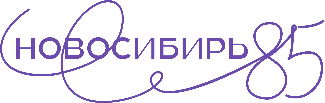 Областная конференция«Педагогические чтения для работников образовательных организаций сферы культуры Новосибирской области»Тема «Вклад в развитие культуры региона и новые возможности системы образования в области искусства и культуры Новосибирской области»РАБОТА ПРЕДМЕТНЫХ СЕКЦИЙСекция преподавателей духовых и ударных инструментовНовосибирский музыкальный колледж имени А.Ф. Мурова (ул. Ядринцевская, 46), аудитория 20930.08.2022                                                                                                                  15.00Руководители секции:А.А. Турыгин, преподаватель отделения духовых и ударных инструментов Новосибирской специальной музыкальной школы, преподаватель предметно-цикловой комиссии духовых и ударных инструментов Новосибирского музыкального колледжа имени А.Ф. Мурова, артист Биг-бэнда Новосибирской государственной филармонии, заслуженный артист Российской Федерации;С.Д. Бирюков, преподаватель предметно-цикловой комиссии духовых и ударных инструментов Новосибирского музыкального колледжа имени А.Ф. Мурова, заслуженный работник культуры Российской Федерации. «Анализ и результаты выпускных и вступительных экзаменов Новосибирского музыкального колледжа имени А.Ф. Мурова, Новосибирской специальной музыкальной школы» – С.Д. Бирюков, А.А. Турыгин. «Работа над процессуальной стороной исполнения музыкального произведения: вопросы музыкальной драматургии» – Е.Н. Стратан, преподаватель детской музыкальной школы № 5 города Новосибирска, почетный работник культуры Новосибирской области. «Предстоящий международный конкурс «Сибирские ассамблеи» (ансамблевое исполнительство, духовые оркестры)» – А.А. Турыгин. «Современные тенденции развития духового исполнительства в России: преемственность поколений. Педагоги и исполнители Новосибирской области: И.И. Бобровский, В.Я. Янковский, М.В. Косицын и др.» – А.А. Турыгин.Секция преподавателей музыкально-теоретических дисциплин(сольфеджио)Новосибирская специальная музыкальная школа(Комсомольский проспект, 20), Изумрудный зал30.08.2022                                                                                                                     15.00Руководители секции:Л.П. Робустова, профессор, заведующий кафедрой музыкального образования и просвещения Новосибирской государственной консерватории имени М.И. Глинки, кандидат искусствоведения;Н.Л. Александрова, преподаватель, заведующая теоретическим отделением Новосибирской специальной музыкальной школы. «Презентация учебного пособия «Курс практического сольфеджио»» – Л.А. Гуревич, преподаватель детской музыкальной школы № 1, детской хоровой школы № 19 города Новосибирска. «Межпредметные связи в курсе теоретических дисциплин в ДМШ (слушание музыки, сольфеджио)» – И.В. Хорос, преподаватель детской музыкальной школы № 1 города Новосибирска. «Русский романс как эффективная форма развития певческих навыков на уроках сольфеджио» – Е.В. Сизенцова, преподаватель детской музыкальной школы № 10 города Новосибирска. «Межрегиональный конкурс по сольфеджио имени М.А. Котляревской-Крафт (творческие проекты лауреатов конкурса 2022 г., положение конкурса 2023 г.» – Л.П. Робустова, Н.Л. Александрова. «Информация о прошедшем IV Международном конгрессе «Музыка для всех»: как феномен современного музыкального образования России (Республика Саха (Якутия), 2022 г.)» – Л.П. Робустова. Круглый стол: «О работе методического объединения преподавателей сольфеджио в 2022–2023 учебном году». «Уроки по сольфеджио М.А. Котляревской-Крафт» – доступны к просмотру по ссылкам: https://youtu.be/yXm8QR3BU8o (часть 1); https://youtu.be/oxmFNkHEwB4 (часть 2); https://youtu.be/oxmFNkHEwB4.Секция преподавателей фортепианоНовосибирский музыкальный колледж имени А.Ф. Мурова (ул. Ядринцевская, 46), малый зал30.08.2022                                                                                                                     15.00Руководители секции:Т.И. Игноян, профессор, заведующий кафедрой специального фортепиано Новосибирской государственной консерватории имени М.И. Глинки, заслуженная артистка Узбекистана;И.Ю. Баженова, преподаватель предметно-цикловой комиссии фортепиано Новосибирского музыкального колледжа имени А.Ф. Мурова.«Анализ вступительных экзаменов в Новосибирский музыкальный колледж имени А.Ф. Мурова, Новосибирскую государственную консерваторию имени М.И. Глинки, план мероприятий на 2022-2023 учебный год» – Н.В. Тимофеева, заведующий предметно-цикловой комиссией фортепиано Новосибирского музыкального колледжа имени А.Ф. Мурова, Т.И. Игноян.«Анонс предстоящих конкурсов: Всероссийский конкурс пианистов имени М.С. Лебензон, областной конкурс юных пианистов» – Н.В. Тимофеева, заведующий предметно-цикловой комиссией фортепиано Новосибирского музыкального колледжа имени А.Ф. Мурова.«Работа в классе на примере уроков М.С. Лебензон» – М.Б. Парфёнов, преподаватель предметно-цикловой комиссии фортепиано Новосибирского музыкального колледжа имени А.Ф. Мурова.«Фортепианная миниатюра Э. Грига – исторический и культурный контекст» – Н.Ю. Волобуев, преподаватель фортепианного отделения Новосибирского областного колледжа культуры и искусств.«М.И. Невитов - основатель первого муниципального музыкального образовательно учреждения города Новосибирска» – Л.Л. Зенина, доцент кафедры общего фортепиано Новосибирской государственной консерватории имени М.МИ. Глинки, заслуженный деятель Всероссийского музыкального общества, почетный работник культуры Новосибирской области.«Концерты, методические мероприятия, интервью с участием М.С. Лебензон и другие материалы» доступны к просмотру по ссылке: https://www.youtube.com/channel/UC0brToiZi5qRNz_IqcM05KwСекция преподавателей театральных дисциплин
Новосибирский государственный театральный институт(ул. Революции, 6), аудитория 1530.08.2022                                                                                                                      16.00Руководитель секции:А.Е. Зубов – заведующий кафедрой актерского мастерства и режиссуры Новосибирского государственного театрального института, кандидат искусствоведения, доцент. «Новосибирская театральная школа на пороге 60-летия: традиции, люди, достижения» – А.Е. Зубов, заведующий кафедрой актерского мастерства и режиссуры Новосибирского государственного театрального института, кандидат искусствоведения, доцент. «Специфика Молодежных Дельфийских игр России как особого вида творческого конкурса на опыте участия в номинации «Театральное искусство» – А.Е. Зубов, заведующий кафедрой актерского мастерства и режиссуры Новосибирского государственного театрального института, канд. искусствоведения, доцент. «Система непрерывного образования в области театральной педагогики и работа «Сибирской школы кукольника» – заведующая кафедрой театра кукол Новосибирского государственного театрального института, канд. педагогических наук, доцент Э.Р. Куриленко. «А.С. Пушкин, «Евгений Онегин». Современный взгляд на классическую литературу» – О.Ю. Моргун, доцент кафедры музыкального воспитания и сценической речи Новосибирского государственного театрального института.Секция преподавателей декоративно-прикладного искусстваНовосибирский областной колледж культуры и искусств(пр. К. Маркса 24/3), Концертный зал им. А. Иванова30.08.2022			                                                                                              11.00Работа секции осуществляется в очном и заочном форматах.Трансляция будет вестись на каналах ГАПОУ НОККиИВКонтакте https://vk.com/club35493459Rutube https://rutube.ru/channel/24092155/Контакты технической поддержки: 8(383)346-42-14 – научно-методический центр Новосибирского областного колледжа культуры и искусств.Руководитель секции: О.В. Юзова, заведующий отделением декоративно-прикладного искусства Новосибирского областного колледжа культуры и искусств. «Портреты выдающихся преподавателей – Еценков Владимир Георгиевич, первый заведующий отделением декоративно-прикладного искусства» – О.В. Юзова.  «Конкурсная деятельность как средство развития преподавателя декоративно-прикладного искусства в художественном образовании» – Т.Н. Халявина, Л.О. Павень, преподаватели детской художественной школы р.п. Краснообск. «Номинация «Декоративное творчество» на примере Международного конкурса детского творчества «Ушки да лапки» – Т.М. Никонова, преподаватель детской школы искусств № 17 города Новосибирска. «Конкурсная деятельность как средство творческого развития учащихся ДШИ» – Т.В. Иноземцева, преподаватель Усть-Таркской детской школы искусств. «Развитие профессиональных компетенций одарённых студентов средствами декоративно-прикладного творчества» – В.А. Балябкина, преподаватель Барабинского филиала Новосибирского областного колледжа культуры и искусств. Мастер-класс «Энкаустика» – О.А. Митрохова, преподаватель Барабинского филиала Новосибирского областного колледжа культуры и искусств. «Основы резьбы по дереву в подготовке преподавателя декоративно-прикладного искусства» – Н.В. Хабарова, преподаватель Новосибирского областного колледжа культуры и искусств. «Итоги вступительных испытаний в Новосибирский областной колледж культуры и искусств на специальность «Декоративно-прикладное искусство и народные промыслы (по видам)» в 2022 году» – О.В. Юзова.Секция преподавателей изобразительного искусстваНовосибирское государственное художественное училище (колледж)(Красный проспект, 9),  каб.21130.08.2022                                                                                                                     11.00Руководитель секции: Е.Л. Лазарева, заведующая учебно-методическим центром Новосибирского государственного художественного училища (колледжа).«Анализ итогов работы приемной кампании в Новосибирском государственном художественном училище (колледже) в 2022 году» – Д.Г. Загорская, ответственный секретарь приемной комиссии, заместитель директора по воспитательной работе Новосибирского государственного художественного училища (колледжа).Современные требования к профессиональной подготовке будущих дизайнеров. Актуальные изменения в образовательной программе – А.М. Омбыш-Кузнецова, преподаватель Новосибирского государственного художественного училища (колледжа).Особенности образного восприятия студентов: из опыта исследования дипломных работ за 2001-2022 гг. на специальности «Живопись» – С.Д. Петренко, искусствовед, преподаватель Новосибирского государственного художественного училища (колледжа).Педагогические возможности учебного натюрморта. Особенности и задачи разных видов натюрмортов – В.П. Чирва, преподаватель Новосибирского государственного художественного училища (колледжа).Развитие вариативного мышления на уроках композиции. Путь от упражнений к форэскизам – О.Г. Гулькова, преподаватель Линевской детской художественной школы.Особенности преподавания работы с натуры у учащихся младшего школьного возраста на уроках «Основы изобразительной грамоты и рисования» – А.А. Шаронова, преподаватель Линевской детской художественной школы.Секция преподавателей хореографииНовосибирский областной колледж культуры и искусств(пр. К. Маркса 24/3), Концертный зал им. А. Иванова31.08.2022			                                                                                10.00 – 15.00Работа секции осуществляется в очном и заочном форматах.Трансляция будет вестись на каналах ГАПОУ НОККиИВКонтакте https://vk.com/club35493459Rutube https://rutube.ru/channel/24092155/Контакты технической поддержки: 8(383)346-42-14 – научно-методический центр Новосибирского областного колледжа культуры и искусств.Руководитель секции: Т.А. Печурина, заведующий отделением хореографии имени Г.П. Шадриной Новосибирского областного колледжа культуры и искусств. Мастер-класс «Факторы достижения целевых задач в спортивном и творческом контексте учащихся» – К.В. Беспалов, преподаватель Новосибирского областного колледжа культуры и искусств. Мастер-класс «Национальный колорит в хореографическом коллективе» – Т.В. Петеримова, преподаватель Новосибирского областного колледжа культуры и искусств, иллюстраторы: студенты Новосибирского областного колледжа культуры и искусств.  Мастер-класс «Развитие физиологических данных ребенка на материале классического танца. Соматический подход» – Е.В. Богачева, преподаватель Новосибирского областного колледжа культуры и искусств. Мастер-класс «Формирование исполнительской культуры участников хореографических коллективов» – А.А. Штребель (г. Барнаул), артист балета ансамбля русского танца «Огоньки», заслуженный артист Алтайского края. Мастер-класс «Прыжки в классическом танце» – И.Н. Смирнова, преподаватель Новосибирского областного колледжа культуры и искусств, иллюстраторы: студенты Новосибирского областного колледжа культуры и искусств.  «Против течения, сквозь время» - по творческим принципам Михаила Фокина» – Т.А. Печурина.  «Портреты выдающихся преподавателей – Шадрина Галина Павловна, первый заведующий отделением хореографии» – О.А. Ермаков, педагог - хореограф, ученик Г.П. Шадриной.Секция преподавателей домрыНовосибирская государственная консерватория им. М.И. Глинки(ул. Советская, 31), Малый зал, Конференц-зал31.08.2022			                                                                                              13.00Руководитель секции:А.В. Кугаевский, профессор кафедры народных инструментов Новосибирской государственной консерватории имени М.И. Глинки, преподаватель Новосибирской специальной музыкальной школы, заслуженный работник культуры и искусства Новосибирской области. Концерт «Вперёд к вершинам мастерства!». – Участники: юные победители и призеры профессионально-значимых исполнительских музыкальных состязаний 2021 - 2022 учебного года, и участники областной профильной смены «Поиграем». «Валерий Викторович Владимиров - музыкант, педагог с особым навыком работы с учащимися. Его вклад в развитие домрового исполнительства Сибири» – П. Андреева, артистка русского академического оркестра Новосибирской государственной филармонии, студентка третьего курса Новосибирской государственной консерватории имени М.И. Глинки. «Роберт Дмитриевич Пак - домрист, дирижёр, педагог» – Е.В. Новакович, преподаватель Новосибирского областного колледжа культуры и искусств. «Обзор новинок литературы в области домрового исполнительства и педагогики» – Н.С. Кравец, преподаватель Новосибирского областного колледжа культуры и искусств, старший преподаватель Новосибирской государственной консерватории имени М.И. Глинки, солистка Новосибирской государственной филармонии. «Рекомендации по подготовке ученика к сольному выступлению с оркестром» – А.А. Ивченко, преподаватель детской музыкальной школы № 6 г. Новосибирска, артистка Русского академического оркестра Новосибирской государственной филармонии, ассистент-стажёр Новосибирской государственной консерватории имени М.И. Глинки (класс профессора А.В. Кугаевского). «Творческие состязания исполнителей на домре: впечатления и перспективы» – А.В. Давтян преподаватель Новосибирской государственной консерватории имени М.И. Глинки, преподаватель детской школы искусств № 23 и детской музыкальной школы № 1 города Новосибирска. «Презентация нового учебно-методического пособия «А. Кугаевский - Сюита «Детский праздник» для начинающих домристов» – А.В. Кугаевский.Секция преподавателей баяна/аккордеонаНовосибирская государственная консерватория им. М.И. Глинки(ул. Советская, 31), Малый зал31.08.2022			                                                                                             13.00Руководитель секции:М.Я. Овчинников, профессор кафедры народных инструментов Новосибирской государственной консерватории имени М.И. Глинки, преподаватель Новосибирской специальной музыкальной школы, преподаватель Новосибирского областного колледжа культуры и искусств, председатель Новосибирской ассоциации баянистов и аккордеонистов, заслуженный деятель Всероссийского музыкального общества. Концерт учащихся детских музыкальных школ и школ искусств, Новосибирской специально музыкальной школы, студентов Новосибирской государственной консерватории имени М.И. Глинки – лауреатов творческих состязаний 2021-2022 учебного года, участников областной профильной смены «Поиграем». «Профессиональное музыкальное образование в Новосибирске: пути совершенствования, повышения результативности, внедрение новых форм работы, анализ результатов прошедшего учебного года» – М.Я. Овчинников. «Деятели музыкальной культуры Сибири. Наследие Александра Витальевича Крупина: вчера, сегодня, завтра» – А.В. Рубин, директор детской школы искусств № 23 города Новосибирска, преподаватель Новосибирской специальной музыкальной школы, преподаватель Новосибирского музыкального колледжа имени А.Ф. Мурова, преподаватель Новосибирской государственной консерватории имени М.И. Глинки. «К 60-летию со дня рождения А.Н. Романова. Транскрипции и аранжировки в репертуаре современного баяниста, аккордеониста. Характерные особенности и необходимые условия для качественной реализации авторского замысла, достижения художественной выразительности и яркого образного наполнения» – Н.В. Прокопьев, преподаватель Новосибирского областного колледжа культуры и искусств, преподаватель Новосибирской государственной консерватории имени М.И. Глинки. «НОККиИ. Итоги творческой деятельности отделения народных инструментов в прошедшем сезоне, результаты вступительных испытаний, планы на предстоящий учебный год» – О.В. Бордунова, заведующая отделением русских народных инструментов Новосибирского областного колледжа культуры и искусств. «Опыт организации летних творческих смен для одарённых детей. Летняя творческая школа «Поиграем 2022»» – Т.В. Майснер, преподаватель по классу баяна, аккордеона Новосибирского областного колледжа культуры и искусств, детской школы искусств № 22 города Новосибирска. «К 125-летию И.И. Маланина. Презентация книги «Сыграй, Иван Иванович!», посвящённой прославленному музыканту и 35-летию Международного Маланинского фестиваля» – Н.А. Примеров, преподаватель детской музыкальной школы № 2 имени Е.Ф. Светланова города Новосибирска, директор регионального общественного учреждения «Музей сибирского баяна и гармони им. Маланина», художественный руководитель международного Маланинского фестиваля.Секция преподавателей музыкального фольклора и народного пенияНовосибирский музыкальный колледж имени А.Ф. Мурова (ул. Ядринцевская, 46), Малый зал31.08.2022                                                                                                                     14.00Трансляция будет вестись на каналах НМК им. А.Ф. МуроваYouTube https://youtu.be/DgNHm87_QcYRutube https://rutube.ru/channel/25546893/Контакты технической поддержки: 8(383)201-22-28 – методический кабинет по работе с ДМШ/ДШИ Новосибирского музыкального колледжа имени А.Ф. Мурова.Руководитель секции: О.А. Гурина, преподаватель, заведующий предметно-цикловой комиссией сольного и хорового народного пения Новосибирского музыкального колледжа имени А.Ф. Мурова, художественный руководитель фольклорного ансамбля «Рождество» Новосибирской государственной филармонии, заслуженный деятель искусств Российской Федерации. «Анализ вступительных испытаний на отделение сольного и хорового народного пения Новосибирского музыкального колледжа имени А.Ф. Мурова» – О.А. Гурина. «Вокально-хоровая работа с детьми разных возрастных групп фольклорных отделений ДШИ и ДМШ (распевание, репертуар)» – О.А. Гурина. «Обсуждение планов работы методического объединения на 2022–2023 учебный год» – О.А. Гурина.Новосибирский областной колледж культуры и искусств(пр. К. Маркса 24/3), Концертный зал им. А. Иванова31.08.2022                                                                                                                     16.00Работа секции осуществляется в очном и заочном форматах.Трансляция будет вестись на каналах ГАПОУ НОККиИВКонтакте https://vk.com/club35493459Rutube https://rutube.ru/channel/24092155/Контакты технической поддержки: 8(383)346-42-14 – научно-методический центр Новосибирского областного колледжа культуры и искусств.Руководитель секции: Е.В. Конева, заведующий фольклорно-этнографическим отделением Новосибирского областного колледжа культуры и искусств.«Портреты выдающихся преподавателей – Андреева Марина Михайловна, преподаватель фольклорно-этнографического отделения НОККиИ» – Е.В. Конева, О.А. Кайманакова, преподаватель фольклорно-этнографического отделения Новосибирского областного колледжа культуры и искусств.Мастер-класс «Комплексное использование различных приемов народного исполнительского искусства (пение, танец, игра на народных музыкальных инструментах) в работе с фольклорным коллективом» – Е.В. Доронина, Е.В. Мягкова, преподаватели фольклорно-этнографического отделения Новосибирского областного колледжа культуры и искусств, иллюстраторы: студенты Новосибирского областного колледжа культуры и искусств.Секция преподавателей вокальных дисциплинНовосибирский музыкальный колледж имени А.Ф. Мурова (ул. Ядринцевская, 46), Малый зал01.09.2022                                                                                                                      10.00Трансляция будет вестись на каналах НМК им. А.Ф. МуроваYouTube https://youtu.be/fm8lyXze3UIRutube https://rutube.ru/channel/25546893/Контакты технической поддержки: 8(383)201-22-28 – методический кабинет по работе с ДМШ/ДШИ Новосибирского музыкального колледжа имени А.Ф. Мурова.Руководитель секции:С.И. Балашова, преподаватель, заведующий предметно-цикловой комиссией вокального искусства Новосибирского музыкального колледжа имени А.Ф. Мурова, заслуженный работник культуры Российской Федерации.«Подведение итогов приемной кампании 2022 года» – С.И. Балашова.«Основные вопросы вокального воспитания на начальном этапе профессиональной подготовки» – С.И. Балашова.«Работа над певческой позицией и дыханием» – А.К. Бралинова, преподаватель предметно-цикловой комиссии вокального искусства Новосибирского музыкального колледжа имени А.Ф. Мурова.«Освоение музыкального и сценического образа произведения» – О.В. Божко, преподаватель предметно-цикловой комиссии вокального искусства Новосибирского музыкального колледжа имени А.Ф. Мурова.«Презентация методического пособия Л.А. Бандмана по предметам «Основы вокальной методики» и «Гигиена певца»» – С.И. Балашова.Секция преподавателей гитарыДетская школа искусств № 29 города Новосибирска(ул. Депутатская, 48), Большой зал02.09.2022                                                                                                                     10.00Руководители секции:В.В. Шадчин, преподаватель, заведующий предметно-цикловой комиссией инструментов народного оркестра Новосибирского музыкального колледжа имени А.Ф. Мурова;В.В. Гончарова, преподаватель отделения русских народных инструментов Новосибирского областного колледжа культуры и искусств, детской школы искусств № 29 города Новосибирска. Выступление учащихся детских музыкальных школ города Новосибирска: Николая Романова (детская музыкальная школа № 9, преподаватель – Ю.С.  Яценко), Бориса Дмитриева (детская музыкальная школа № 10, преподаватель – О.И. Варяница). «Анализ вступительных и выпускных экзаменов по специальности «Гитара» в Новосибирском музыкальном колледже имени А.Ф. Мурова, Новосибирском областном колледже культуры и искусств – В.В. Шадчин, В.В. Гончарова. «Обзор летних мероприятий 2022 г.: Летняя творческая школа юных исполнителей на русских народных инструментах «Поиграем», Городская профильная смена гитаристов и художников «V четверть», Областная смена Новосибирского областного колледжа культуры и искусств «Альтаир»» – В.В. Гончарова.  «Развитие техники юного гитариста. Материалы и методы работы» – В.В. Гончарова. «Вопросы посадки и постановки игрового аппарата обучающегося по классу гитары» – В.В. Шадчин. «Освещение областной профильной смены «Гитара на каникулах»» – В.В. Шадчин. «Обзор VIII Межрегионального конкурса имени Ю.А. Зырянова» – В.В. Гончарова «О предстоящем VI международном фестивале-конкурсе «Классическая гитара»» – К.В. Филимонов, преподаватель предметно-цикловой комиссии инструментов народного оркестра Новосибирского музыкального колледжа имени А.Ф. Мурова. «О фестивале-конкурсе «Золотой луч»» – В.В. Шадчин. «О плане работы методического объединения преподавателей гитары на 2022 – 2023 учебный год» – В.В. Шадчин, В.В. Гончарова.Секция преподавателей музыкально-теоретических дисциплин(музыкальная литература)Новосибирский музыкальный колледж имени А.Ф. Мурова (ул. Ядринцевская, 46), аудитория 21102.09.2022                                                                                                                     12.20Трансляция будет вестись на каналах НМК им. А.Ф. МуроваYouTube https://youtu.be/2EguXabhTYIRutube https://rutube.ru/channel/25546893/Контакты технической поддержки: 8(383)201-22-28 – методический кабинет по работе с ДМШ/ДШИ Новосибирского музыкального колледжа имени А.Ф. Мурова.Руководитель секции:Е.В. Осиян, преподаватель, заведующий предметно-цикловой комиссией музыкальной литературы Новосибирского музыкального колледжа имени А.Ф. Мурова. «Анализ вступительных испытаний на отделение теории музыки Новосибирского музыкального колледжа имени А.Ф. Мурова» – Е.В. Карман, преподаватель предметно-цикловой комиссии музыкальной литературы Новосибирского музыкального колледжа имени А.Ф. Мурова. «О подготовке к областному конкурсу по музыкальной литературе» – Е.В. Осиян. «О преподавателях музыкальной литературы Новосибирского музыкального училища второй половины ХХ века» - В.М. Никифорова, доцент кафедры музыкального образования и просвещения Новосибирской государственной консерватории имени М.И. Глинки, кандидат искусствоведения. «Из опыта взаимодействия преподавателей Норильского колледжа искусств и детских школ искусств Норильского промышленного района» - Е.В. Осиян. «Обсуждение планов работы секции на 2022–2023 учебный год» – Е.В. Осиян.Секция преподавателей хоровых дисциплинНовосибирский музыкальный колледж имени А.Ф. Мурова (ул. Ядринцевская, 46), Малый зал02.09.2022                                                                                                                     14.00Трансляция будет вестись на каналах НМК им. А.Ф. МуроваYouTube https://youtu.be/CUAZ2mFpP3sRutube https://rutube.ru/channel/25546893/Контакты технической поддержки: 8(383)201-22-28 – методический кабинет по работе с ДМШ/ДШИ Новосибирского музыкального колледжа имени А.Ф. Мурова.Руководители секции:Е.В. Рудзей, профессор кафедры дирижирования Новосибирской государственной консерватории имени М.И. Глинки;С.Н. Болгова, главный хормейстер Хоровой капеллы Новосибирской государственной филармонии, заведующая дирижерско-хоровым (академическим) отделением Новосибирского областного колледжа культуры и искусств, заслуженная артистка Российской Федерации;В.А. Яески, заведующий предметно-цикловой комиссией хорового дирижирования Новосибирского музыкального колледжа имени А.Ф. Мурова. «Анализ вступительных испытаний в Новосибирский музыкальный колледж имени А.Ф. Мурова, Новосибирский областной колледж культуры и искусств» – В.А. Яески, С.Н. Болгова. «О проведении областных профильных смен «Камертон» и «Поющая школа» в 2022 году» – Е.Е. Показаньева, преподаватель, заместитель директора детской школы искусств № 23 города Новосибирска, почетный работник культуры Новосибирской области. «Б.Ю. Фокин и его вклад в развитие детской хоровой культуры Новосибирской области» – В.А. Яески, М.И. Рудакова, преподаватель детской музыкальной школы № 2 города Новосибирска, преподаватель предметно-цикловой комиссии хорового дирижирования Новосибирского музыкального колледжа имени А.Ф. Мурова, О.В. Чернышева, преподаватель детской школы искусств № 18 города Новосибирска, О.О. Безъязыкова, преподаватель дома детского творчества имени В. Дубинина, преподаватель детской хоровой школы № 19 города Новосибирска. «Вокально-хоровая деятельность как средство развития музыкальной одаренности учащихся с ограниченными возможностями здоровья» – С.Н. Лосева, преподаватель детской хоровой школы № 19 города Новосибирск, доктор искусствоведения, кандидат психологических наук, доцент. «О плане работы секции на 2022–2023 учебный год» – В.А. Яески.Секция преподавателей струнно-смычковых инструментовНовосибирская специальная музыкальная школа(Комсомольский проспект, 20), Концертный зал «Изумрудный»02.09.2022                                                                                                                     14.00Руководители секции:Е.В. Баскина, профессор, заместитель заведующего кафедрой струнных инструментов Новосибирской государственной консерватории имени М.И. Глинки, преподаватель отделения оркестровых струнных инструментов Новосибирской специальной музыкальной школы, артистка Новосибирского академического симфонического оркестра Новосибирской государственной филармонии, заслуженная артистка Российской Федерации;О.В. Марченко, доцент кафедры струнных инструментов Новосибирской государственной консерватории имени М.И. Глинки, заведующая отделением струнных инструментов Новосибирской специальной музыкальной школы, заслуженный работник культуры Российской Федерации. «О результатах приемных экзаменов 2022 года Новосибирской специальной музыкальной школы, Новосибирского музыкального колледжа имени А.Ф. Мурова и Новосибирской государственной консерватории им. М.И. Глинки» – О.В. Марченко, Ф.И. Кабельский, заведующий предметно-цикловой комиссией оркестровых струнных инструментов Новосибирского музыкального колледжа имени А.Ф. Мурова преподаватель отделения оркестровых струнных инструментов Новосибирской специальной музыкальной школы, Е.В. Баскина. «Актуальные проблемы, возникающие при переходе скрипача в класс альта и способы их преодоления» – Н.В. Чернышева, профессор кафедры струнных инструментов Новосибирской государственной консерватории имени М.И. Глинки, заслуженная артистка Российской Федерации. «Особенности изучения барочных произведений в репертуаре ДМШ» – О.В. Марченко. «Ярчайшие представители сибирской скрипичной школы 1960 – 1990 годов: Г.С. Турчанинова, М.Б. Либерман, З.Н. Брон» – О.В. Марченко, Е.В. Баскина.Секция преподавателей балалайкиНовосибирская специальная музыкальная школа(Комсомольский проспект, 20), Концертный зал «Изумрудный»03.09.2022                                                                                                                    11.00Руководитель секции:А.А. Гуревич, доцент кафедры народных инструментов Новосибирской государственной консерватории имени М.И. Глинки, преподаватель Новосибирской специальной музыкальной школы, артист Русского академического оркестра Новосибирской государственной филармонии, народный артист Российской Федерации. «К вопросу эксплуатации и ремонта струнных щипковых инструментов в классах ДМШ и ДШИ» – Е.П. Денисов, лауреат всероссийских и международных конкурсов мастеров балалайки и домры, мастер Русского академического оркестра Новосибирской государственной филармонии. «Электронные балалайки Алексея Сереброва. Плюсы и минусы» – А.А. Гуревич. «Обсуждение планов работы методического объединения преподавателей балалайки на 2022–2023 учебный год» – А.А. Гуревич.Секция преподавателей электронных клавишных инструментовНовосибирский музыкальный колледж имени А.Ф. Мурова(ул. Ядринцевская, 46), Малый зал03.09.2022                                                                                                                  14.30Работа секции осуществляется очно и на онлайн-платформе Яндекс ТелемостСсылка для подключения к конференции Яндекс Телемост: https://telemost.yandex.ru/j/60429387227251Контакты технической поддержки: 8(383)201-22-28 – методический кабинет по работе с ДМШ/ДШИ Новосибирского музыкального колледжа имени А.Ф. Мурова.Руководитель секции:М.Н. Бакуменко, специалист компании «Ямаха Мюзик», кандидат искусствоведения.«Обзор всероссийских и региональных конкурсных мероприятий 2022-2023 учебного года» – М.Н. Бакуменко.«Технические возможности электронных клавишных инструментов для аранжировки и исполнения классической, джазовой и народной музыки»» – М.Н. Бакуменко.«Особенности аранжировки музыкального репертуара из художественных и мультипликационных фильмов для клавишного синтезатора» – Т.В. Самсонова, преподаватель Новосибирского областного колледжа культуры и искусств. «Творческий потенциал звуковых эффектов в работе над музыкальными произведениями в классе электронных клавишных инструментов» –М.В. Стукалина, преподаватель детской школы искусств «Берегиня» города Бердска.«Методические аспекты работы с одаренными детьми на занятиях с применением электронных клавишных инструментов» – М.В. Коломеева, преподаватель детской музыкальной школы № 9 города Новосибирска.«Нейрокоучинг как инновационный метод в работе преподавателя» – М.Ю. Ходаковская, преподаватель детской школы искусств «Берегиня» города Бердска.«Произведения Эдуарда Артемьева в репертуаре исполнителей на электронных клавишных инструментах» – Ш.Р. Бакиева, преподаватель детской музыкальной школы № 6 города Новосибирска.________